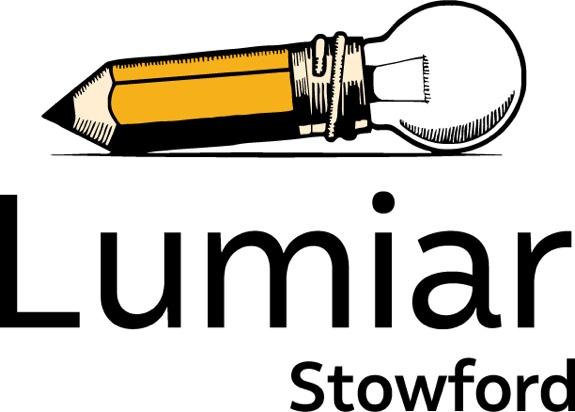 At Lumiar Stowford, we believe that every student should have the opportunity to; LOVE LEARNINGPlay and learn outdoors, connect with their friends and their planet Become independent, lifelong learners, follow their own passions, direct their own learning and to solve problems by themselvesBe curious and have fun whilst developing a broad range of skills and competencies, not just a narrow set of academic onesKNOW THEMSELVESDevelop a strong sense of who they are and what they want to do in the worldHave their voice heard - say what they think, ask questions, challenge ideas and listen to the voices of othersCelebrate and be proud of their own efforts and achievements and those of others around themBE SUPPORTEDBe inspired by experienced teachers and adults who feed their natural curiosity, innovate and design inspiring projects to help them master a variety of skillsBe known, loved and supported by their Tutors and friendsBenefit from strong accountable leadership in the school. 